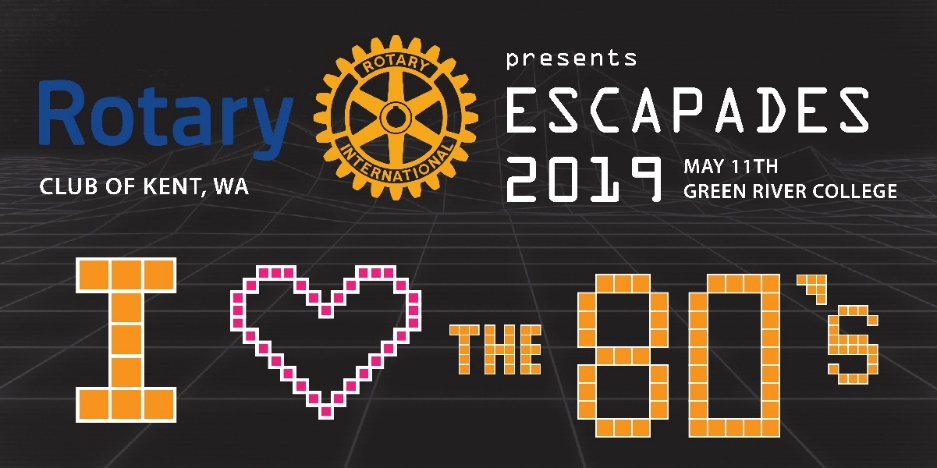 MORNING-OF SET UP1.) Erik Olsen (Volunteer Coordinator)2.) Julie Shott (Silent Auction 1)3.) Becky Hanks (Silent Auction 2)4.) Deb Ridgway (Assist Auction 2) 5.) Robin Corak (Silent Auction 3)6.) Harry Williams (Dessert Dash)7.) Marge Williams (Dessert Dash)8.) Bob Nachlinger (Wine Wall)9.) Kim Walley (Decorations)10.) Jenny Allyn11.) Andy Wangstad12.) Doug Olsen13.) Sandra Olsen14.) Jan Lewis15.) Greg Haffner16.) Ron Harmon17.) Ryan Rehberg18.) Bill Stewart19.) Jenny Allyn20.) Allyson Gregersen21.) Janie Sacco22.) Steve Dowell23.) Cliff Ridgway24.) Aubrey Fredericks 25.) Billy Shott26.) Carina Raddatz27.) Mario Zink (Storage Pick Up)28.) Sandy OatmanEVENT VOLUNTEERS(Training will begin at 4:00 PM before the event)Finance & Guest Check-In/Out1.) Kate Matos2.) Aaron Hazard3.) ___________________________4.) ___________________________5.) ___________________________6.) ___________________________Silent Auction Closers & Pickup1.) Allyson Gregersen2.) Janie Sacco3.) Kaycie Wood4.) ___________________________5.) ___________________________6.) ___________________________Raffles Sales Team1.) Allyson Gregersen2.) ___________________________3.) ___________________________4.) ___________________________5.) ___________________________6.) ___________________________7.) ___________________________8.) ___________________________